Bible stories teach us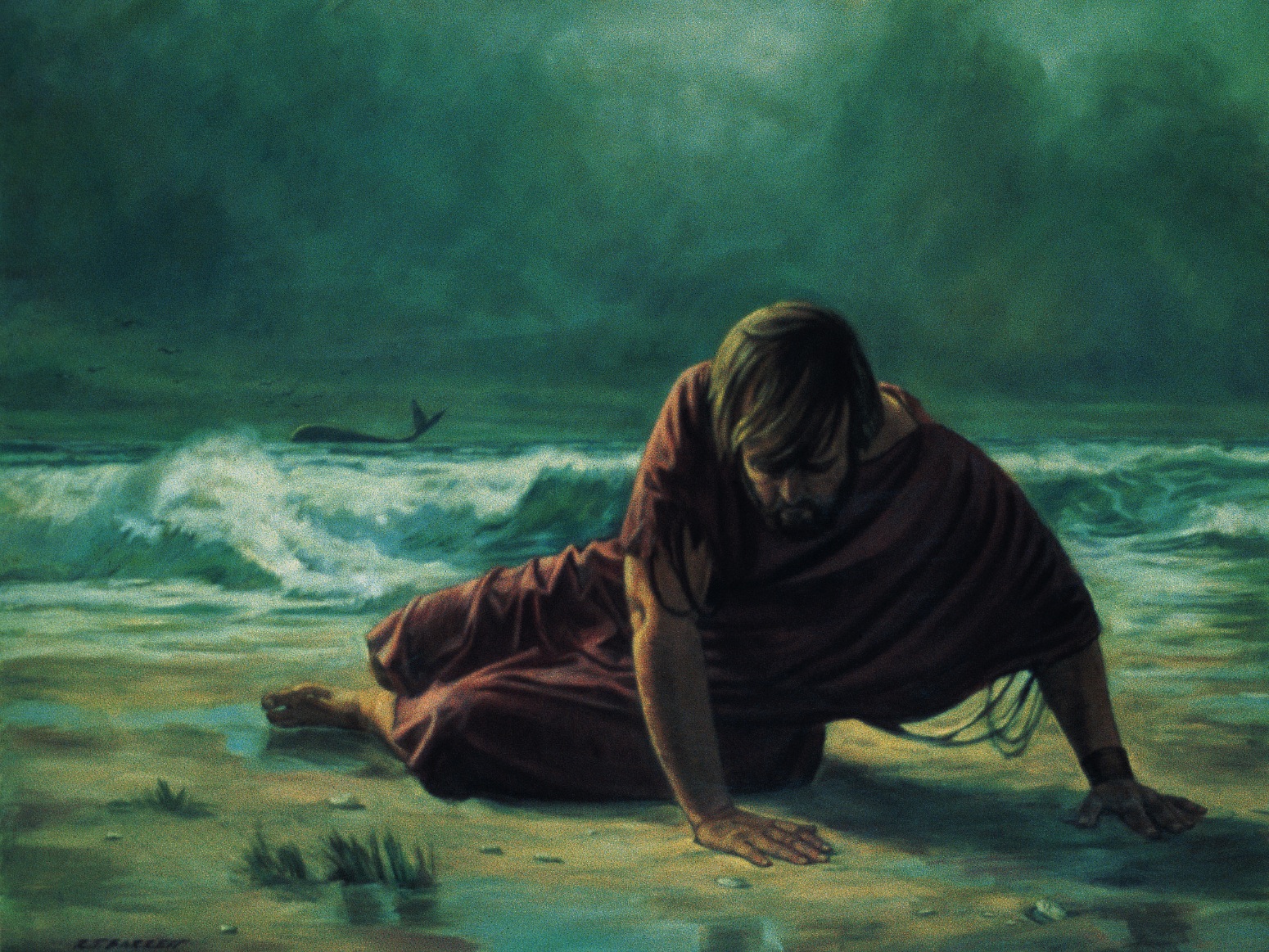 How to live like JesusBook of Mormon stories too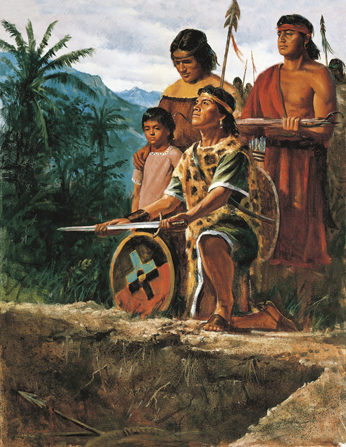 Tell what He would have us doHand in hand together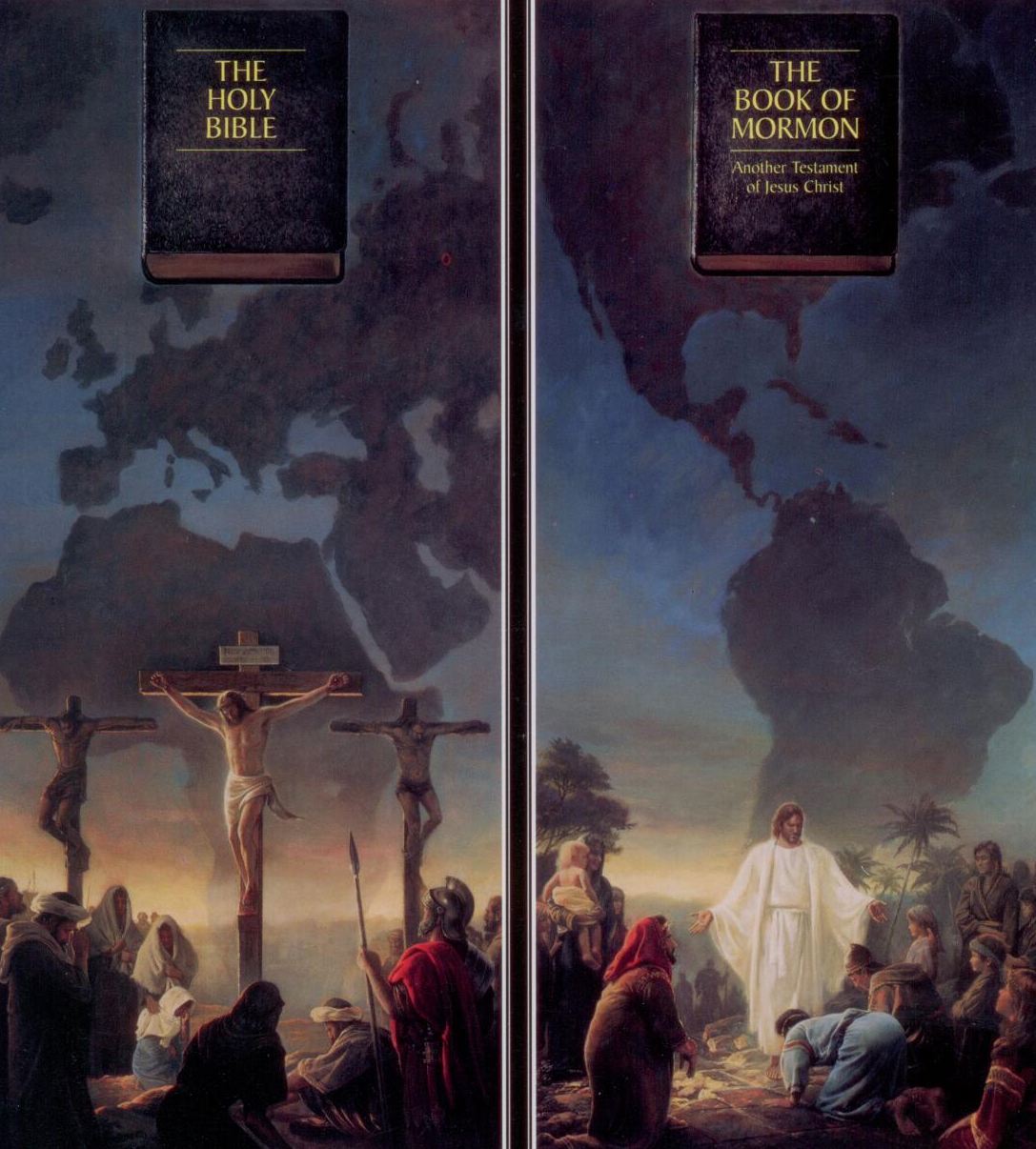 The Bible and the Book of MormonStand forever to tell of Jesus Christ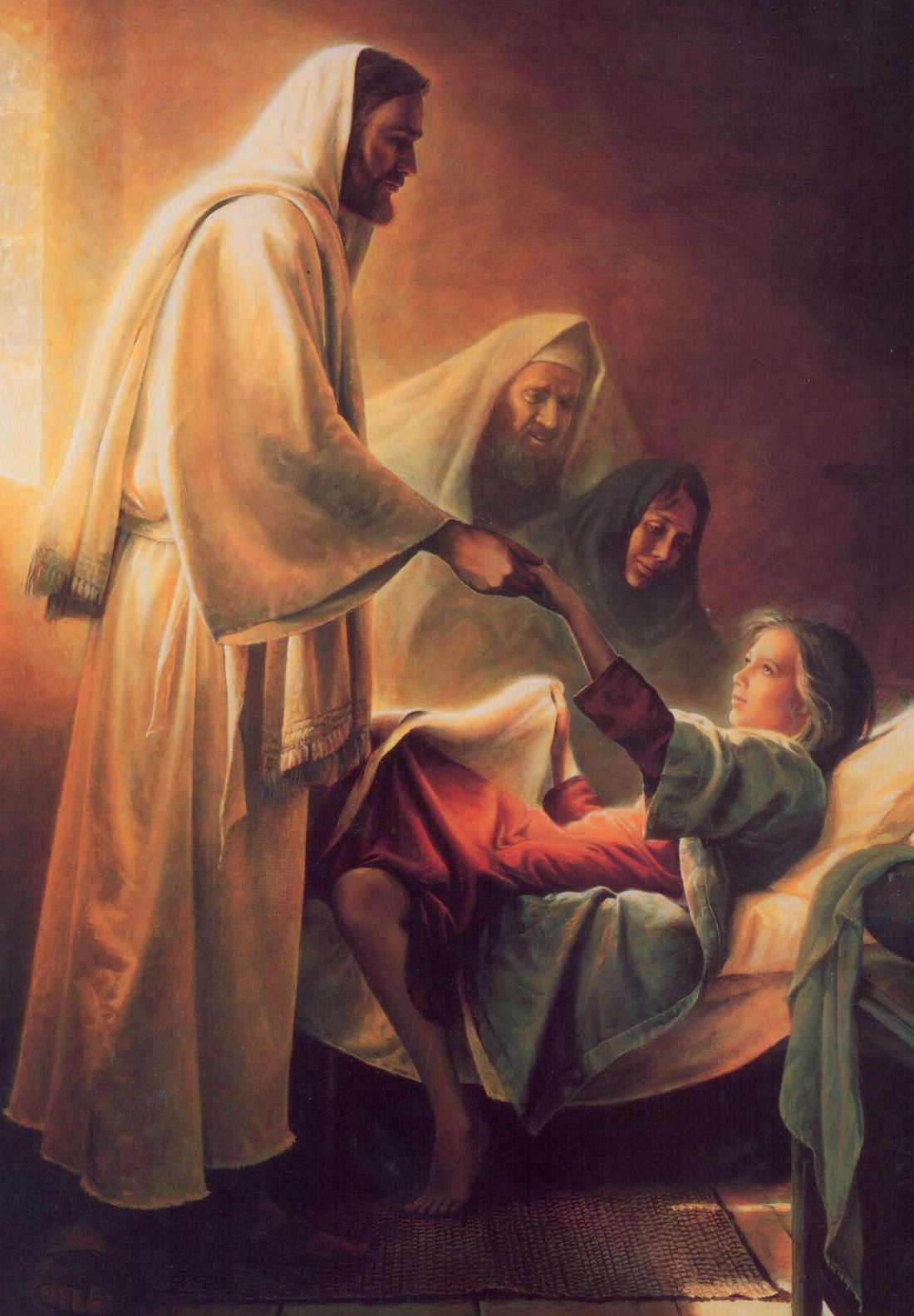 Bible prophets tell us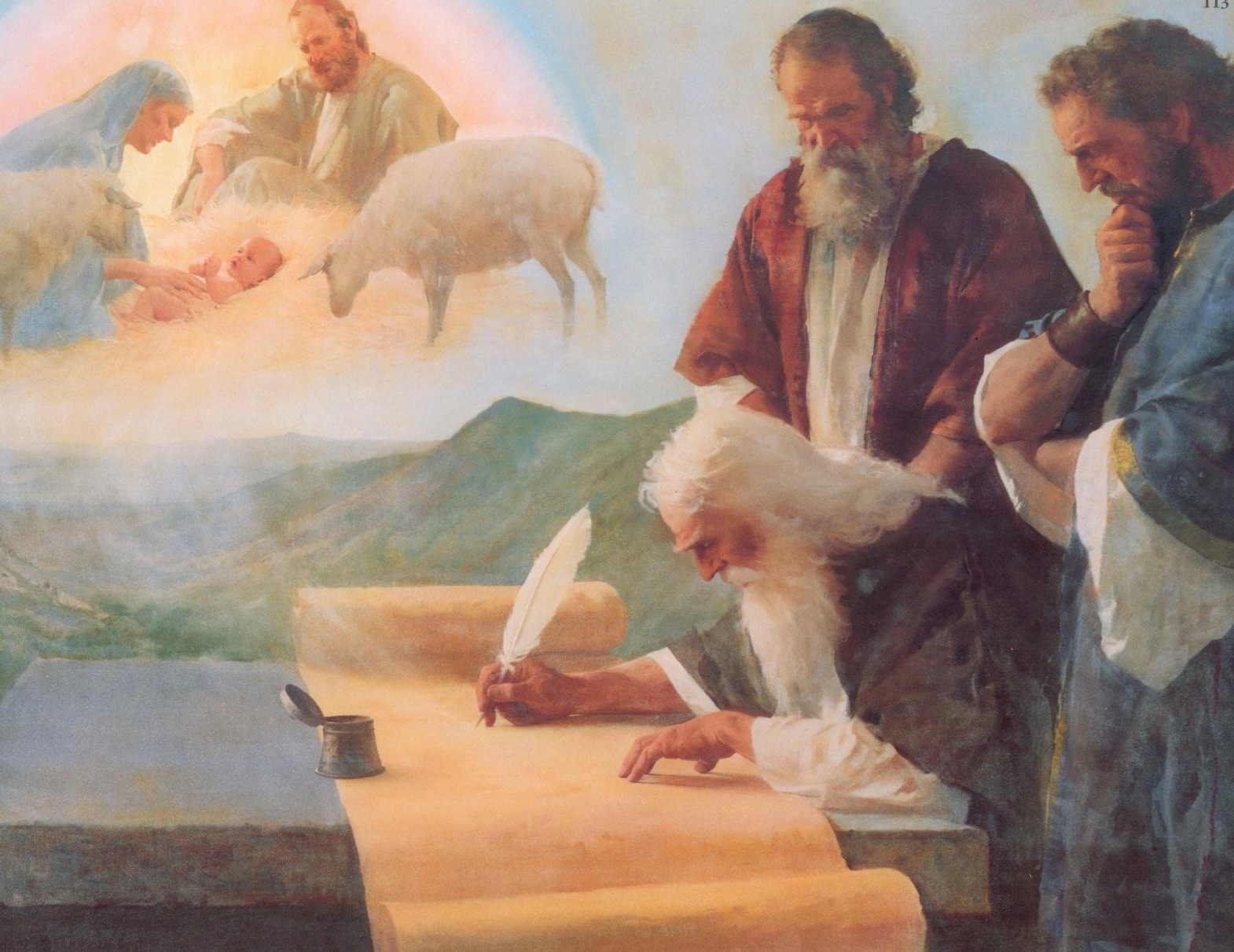 Things to bless and help usBook of Mormon prophets too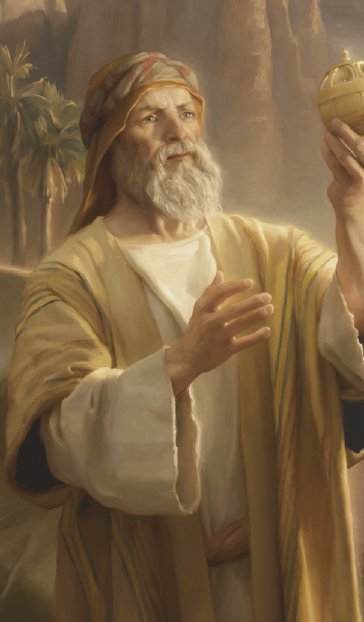 Testify of all that’s trueHand in hand together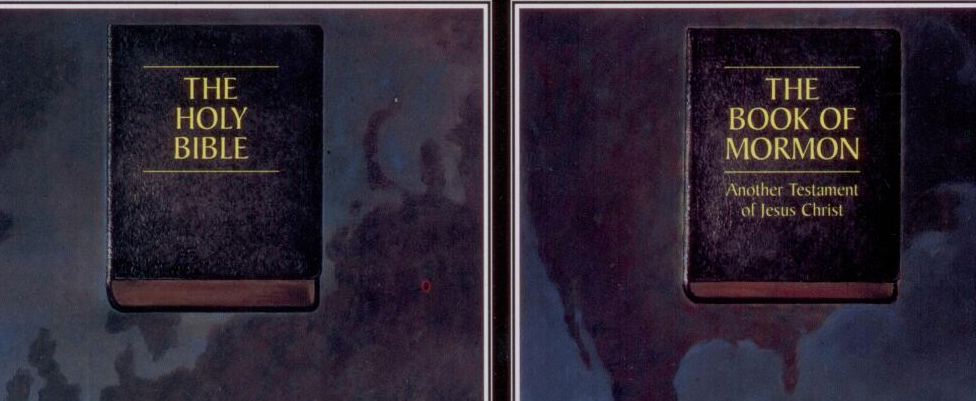 The Bible and the Book of MormonStand forever to tell of Jesus Christ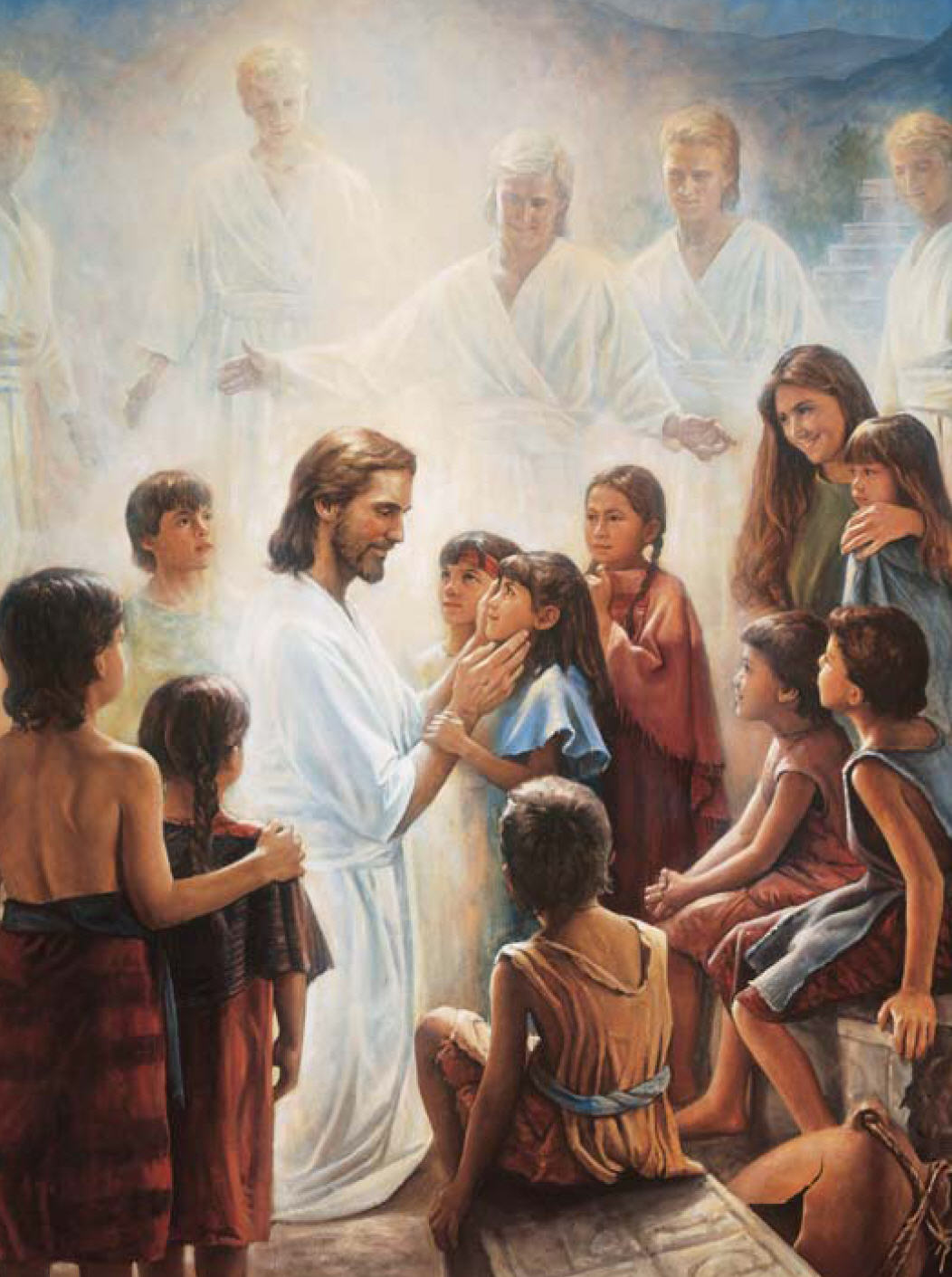 Hand in hand togetherThe Bible and the Book of MormonStand forever to tell of Jesus Christ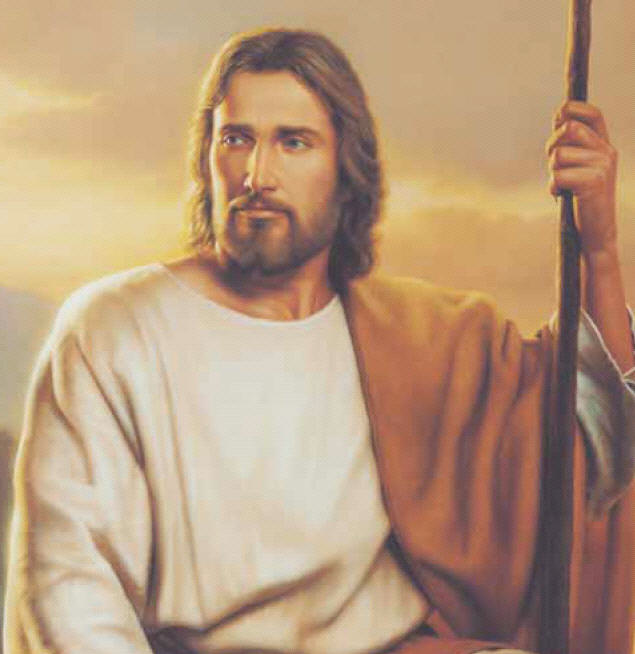 